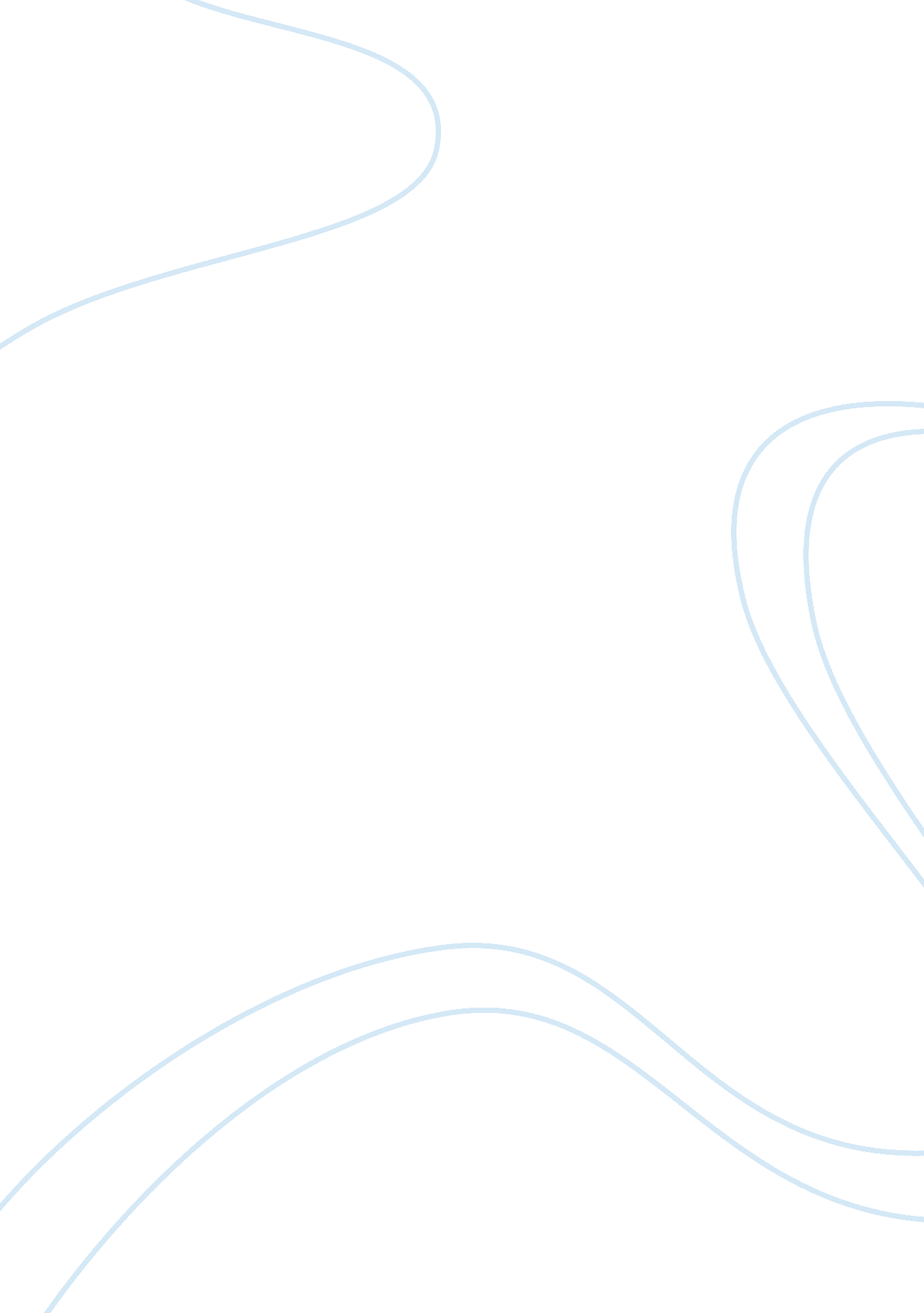 Wk1 intl304 forumGovernment, Military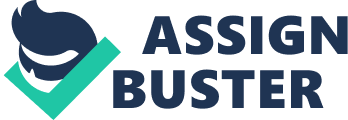 SCHOOL AFFILIATION WK1 INTL304 FORUM SUBMITTED IN PARTIAL FULFILLMENT OF THE REQUIREMENTS FOR [INSERT DEPARTMENT OF [INSERT COLLEGE] By[Name] 
City, State 
Month, Year 
Wk1 INTL304 Forum 
Collecting intelligence for strategic analysis calls for skills essential to offer information nationally while for tactical military requirements need skills that can just back operations at a departmental or tactical basis1. For instance, a directive battle for the distant missile arsenal of a given country will require the strategic analysis of gathered intelligence. This is because such analysis largely entails intentions to invade another nation. On the other hand, pinpointing enemy radar locations or anti-tank mine cells will require tactical military requirements for any gathered intelligence. Air force pilots, navy captains, and army commanders often use tactical military requirements for intelligence analysis. 
Strategically, agencies using information from the DOD (Department Of Defense) serve as armed forces elements that dedicate their resources to training experts to build tactical intelligence skills2. The outcome of this strategy is less gritty in contrast to outcomes generated by different sources of tactical military requirements. The strategic analysis of gathered intelligence is less time sensitive than tactical military requirements, which makes their effectiveness witnessed more by DOD agencies than the armed forces. For instance, strategic analysis compelled United States army to “ take its time” while invading Iraq and Afghanistan3. Another example is Syrian president Bassad’s order of chemical assaults was pivotal for the United States in terms of collection planning of tactical military activities in Syria and neighboring countries with American military bases. Although the DOD chiefly uses strategic analysis and tactical military requirements, analysts do not have to be versant with both skills. This is because DOD supports Congressional policymakers like the Joint Chief of Staffs and the Secretary of Defense4. 
Bibliography 
Krizan, Lisa. Intelligence Essentials for Everyone - Part 3 Collection. Directions Magazine, Joint Military Intelligence College, 2006. Reprint, New York, NY. 